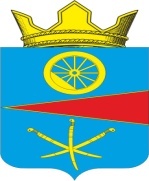 АДМИНИСТРАЦИЯ ТАЦИНСКОГО СЕЛЬСКОГО ПОСЕЛЕНИЯТацинского  района Ростовской  областиПОСТАНОВЛЕНИЕ«13» января 2016 г.                          №2                                            ст. ТацинскаяРассмотрев заявление и предоставленные документы гр. Махмудова С.С., заключение о результатах публичных слушаний от 13.01.2015 года, руководствуясь ст. 13 Устава муниципального образования «Тацинское сельское поселение», решением Собрания депутатов Тацинского сельского поселения от 28 сентября 2012 года «Об утверждении Правил землепользования и застройки Тацинского сельского поселения Тацинского района Ростовской области», решением Собрания депутатов Тацинского сельского поселения от 26 октября 2006 года № 51 «Об утверждении Порядка организации и проведения публичных слушаний в Тацинском сельском поселении» и в соответствии со ст. 39 Градостроительного кодекса РФ,-П О С Т А Н О В Л Я Ю:1. Предоставить гр. Махмудову С.С. правообладателю земельного участка, расположенного по адресу: Ростовская область, Тацинский район, ст. Тацинская, ул. Луговая,102-а (площадь 312 кв.м., КН 61:38:0010178:16), разрешение на отклонение от предельных параметров разрешенного строительства: -с северной стороны- строительство по границе смежных земельных участков, с учетом расстояния от здания, расположенного по адресу: Ростовская область, Тацинский район, ст. Тацинская, ул. Луговая, 116 –  4,10 м. при условии выполнения требований СП 8.13130;-с южной стороны- строительство с учетом выхода за линию регулирования застройки на 3,65 метров в границах земельного участка, учитывая существующее здание и размещения витрины;-с западной стороны- строительство по границе земельного участка; -с восточной стороны- строительство по границе земельного участка; -строительство на земельном участке общей площадью 312 кв.м 2. Контроль за исполнением настоящего постановления  оставляю за собой.Глава  Тацинскогосельского поселения                                                         А.С. ВакуличО предоставлении гр. Махмудову С.С. разрешения на отклонение от предельных параметров разрешенного строительства, реконструкции объектов капитального строительства и разрешения на отклонение предельных параметров земельного участка по адресу: Ростовская область, ст. Тацинская, ул. Луговая,102-а